ORGANIGRAMA 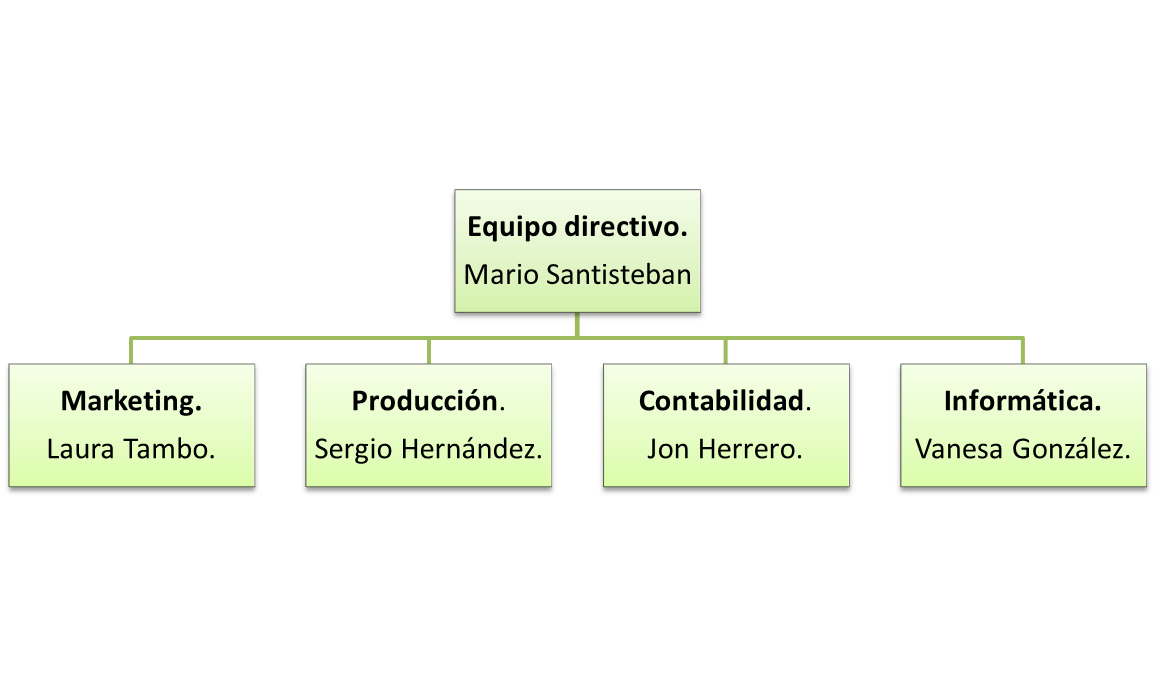 